       ПРЕДМЕТ: Појашњење конкурсне документације за ЈН 26/2020, Услуге превиђењаНаручилац исправља техничку грешку приликом рачунања рока за подношење понуда и објављује други позив за подношење понуда са новим датумом отварања понуда и новим роком за достављање понуда.Рок за подношење понуде истиче  14.08.2020. године у 11,30 часова. Отварање понуда ће се обавити јавно, по истеку рока за подношење понуда, дана  14.08.2020. године, са почетком у 12, часова, на адреси Наручиоца: Министарство грађевинарства, саобраћаја и инфраструктуре, Немањина 22-26, Београд, 11. спрат, Канцеларија број 7. Наведено се односи и на део у конкурсној документацији у ком се наводи рок ѕа достављање и отварање понуда.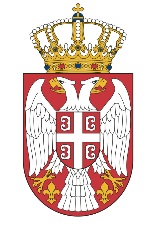 Република СрбијаМИНИСТАРСТВО ГРАЂЕВИНАРСТВА,САОБРАЋАЈА И ИНФРАСТРУКТУРЕБрој: 404-02-69/2/2020-02Датум: 15.07.2020. годинеНемањина 22-26, Београд